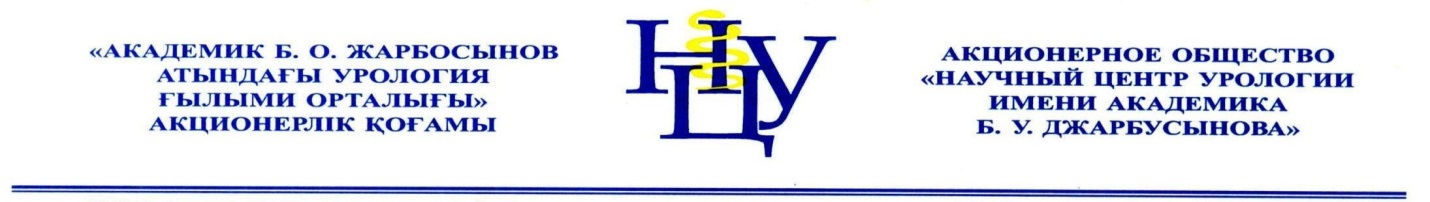 «УТВЕРЖДАЮ»                                                                                       Заместитель председателя правления по научно-исследовательской деятельности                                                   _____________________     Медеубеков У.Ш.«____»____________2013г.Академический календарь на 2013 - 2014 учебный годдля резидентов 1 курса, обучающихся по специальности «Урология и андрология, в том числе детская»Согласовано:Заместитель председателя правления по научно-исследовательской деятельности                                            Медеубеков У.ШЮрисконсульт                                                                                             Пак С.Подготовила:Зав. ПДО                                                                                                     Куаншалиева Ж.Е.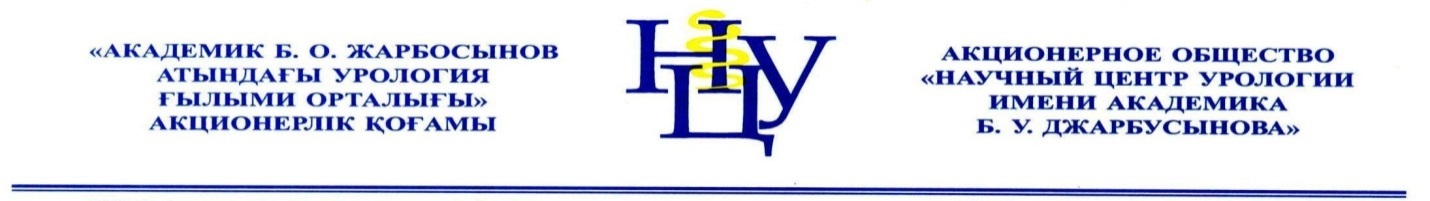 «УТВЕРЖДАЮ»                                                                                       Заместитель председателя правления по научно-исследовательской деятельности                                                   _____________________     Медеубеков У.Ш.«____»____________2013г.Академический календарь на 2013 - 2014 учебный годдля резидентов 2 курса, обучающихся по специальности «Урология и андрология, в том числе детская»Согласовано:Заместитель председателя правления по научно-исследовательской деятельности                                            Медеубеков У.ШЮрисконсульт                                                                                             Пак С.А.Подготовила:Зав. ПДО                                                                                                     Куаншалиева Ж.Е«УТВЕРЖДАЮ»                                                                                       Заместитель председателя правления по научно-исследовательской деятельности                                                   _____________________     Мухамеджан И.Т«____»____________2013г.Академический календарь на 2013 - 2014 учебный годдля резидентов 3 курса, обучающихся по специальности «Урология и андрология, в том числе детская»Согласовано:Заместитель председателя правления по научно-исследовательской деятельности                                           Медеубеков У.Ш.Юрисконсульт                                                                                             Пак С.А.Подготовила:Зав. ПДО                                                                                                     Куаншалиева Ж.Е.Учебные мероприятия Учебные мероприятия Дата проведения Начало и окончание учебного годаНачало и окончание учебного года1 сентября 2013 г. – 4 июля 2014 г. Осенний семестрОриентационная неделя для слушателей резидентуры, поступивших на 1 год обучения27 – 31 августаОсенний семестрИнструктаж1 сентября 2013 г.Осенний семестрПредоставление ежемесячного отчета в отдел резидентуры27 сентября 2013 г.25 октября 2013 г.29 ноября 2013 г.27 декабря 2013 г.31 января 2014 г.Осенний семестрПромежуточная аттестация7 февраля 2014 гОсенний семестрПраздничные и выходные дни15 Октября - Первый день Курбан – айта01 Декабря – День Первого Президента16-17 Декабря - День независимости РК 1-2 Января - Новый год07 Января - Православное РождествоВесенний семестрНачало семестраПредоставление ежемесячного отчета в отдел резидентуры28 февраля 2014 г.28 марта 2014 г.25 апреля 2014 г.30 мая 2014 г.27 июня 2014 г.Представление утвержденного годового отчета в отдел резидентуры4 июля  2014 г.Промежуточная аттестация для слушателей резидентуры, продолжающих обучение4 июля  2014 г.Каникулы с 4  июля по 31 августа 2014г.Праздничные и выходные дни08 Марта - Международный женский день21; 22; 23  Марта - Наурыз мейрамы01 Май - Праздник единства народов Казахстана07 Май - День Защитника Отечества09 Май - День ПобедыУчебные мероприятия Учебные мероприятия Дата проведения Начало и окончание учебного годаНачало и окончание учебного года1 сентября 2013 г. – 4 июля 2014 г. Осенний семестр27 – 31 августа27 – 31 августаОсенний семестрИнструктаж1 сентября 2013 г.Осенний семестрПредоставление ежемесячного отчета в отдел резидентуры27 сентября 2013 г.25 октября 2013 г.29 ноября 2013 г.27 декабря 2013 г.31 января 2014 г.Осенний семестрПромежуточная аттестация7 февраля 2014 гОсенний семестрПраздничные и выходные дни15 Октября - Первый день Курбан – айта01 Декабря – День Первого Президента16-17 Декабря - День независимости РК 1-2 Января - Новый год07 Января - Православное РождествоВесенний семестрНачало семестраПредоставление ежемесячного отчета в отдел резидентуры28 февраля 2014 г.28 марта 2014 г.25 апреля 2014 г.30 мая 2014 г.27 июня 2014 г.Представление утвержденного годового отчета в отдел резидентуры4 июля  2014 г.Промежуточная аттестация для слушателей резидентуры, продолжающих обучение4 июля  2014 г.Каникулы с 4  июля по 31 августа 2014г.Праздничные и выходные дни08 Марта - Международный женский день21; 22; 23  Марта - Наурыз мейрамы01 Май - Праздник единства народов Казахстана07 Май - День Защитника Отечества09 Май - День ПобедыУчебные мероприятия Учебные мероприятия Дата проведения Начало и окончание учебного годаНачало и окончание учебного года1 сентября 2012 г. - 8 июля 2013г Осенний семестрОриентационная неделя для слушателей резидентуры27 – 31 августаОсенний семестрИнструктаж1 сентября 2012 г.Осенний семестрПредоставление ежемесячного отчета в отдел резидентуры27 сентября 2013 г.31 октября 2013г.30 ноября 2013 г.28 декабря 2013 г. 31 января 2013 г.Осенний семестрПромежуточная аттестация8 февраля 2013 гОсенний семестрПраздничные и выходные дни26 Октября - Первый день Курбан – айта16-17м Декабря - День независимости РК 1-2 Января - Новый год07 Января - Православное РождествоВесенний семестрНачало семестраПредоставление ежемесячного отчета в отдел резидентуры28 февраля 2014 г.28 марта 2014 г.25 апреля 2014 г.30 мая 2014 г.27 июня 2014 г.Представление утвержденного годового отчета в отдел резидентуры4 июля  2014 г.Промежуточная аттестация для слушателей резидентуры, продолжающих обучение4 июля  2014 г.Каникулы с 4  июля по 31 августа 2014г.Праздничные и выходные дни08 Марта - Международный женский день21; 22; 23  Марта - Наурыз мейрамы01 Май - Праздник единства народов Казахстана07 Май - День Защитника Отечества09 Май - День Победы